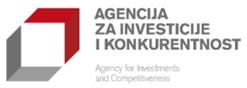 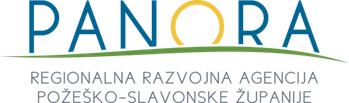 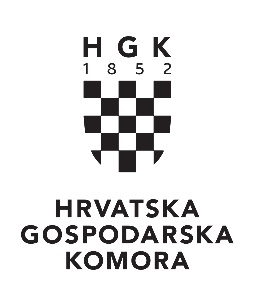 PRIJAVNICA ZA RADIONICU„Kombiniranje javno-privatnog partnerstva i europskih strukturnih i investicijskih fondova“Utorak, 12. lipnja 2018.g.HGK - Županijska komora PožegaVukovarska 6, 34000 PožegaBroj mjesta na radionici je ograničen, stoga vas molimo da popunjenu prijavnicu dostavite najkasnije 3 dana prije održavanja radionice na slijedeći kontakt:Agencija za investicije i konkurentnostPrilaz Gjure Deželića 710 000 ZagrebLjerka Golubić Bregant, prof.e-mail: ljerka.bregant@aik-invest.hr ili fax: 01 62 86 829                                                         Radionica se organizira uz podršku HGK ŽK PožegaIme i prezimePozicijaInstitucijaTelefon/FaxE-mail